Павел Никишов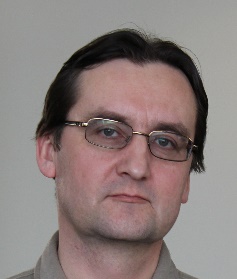 Skypenikishov.pavel Телефон+7-910-532-4271 E-mailpavel.yu.nikishov@mail.ru LinkedInhttps://ru.linkedin.com/pub/pavel-nikishov/63/95/79b ГородТверь Используемые средства SDL Trados 2014, SDLX, Idiom, MemSourceЯзыки перевода	Английский <-> русский. Образование	К.ф.-м.н., Тверской госуниверситет. Переводы и редактирование в областях:Информационные технологии, Интернет, базы данных, компьютерное оборудование, физика, математика, техникаЖелаемые ставки:Перевод: 0,05 евро за слово исходного текста. Редактирование: 0,02 евро за слово исходного текста.
РекомендацииЕкатерина Попова, АП VOX, info@vox-translation.com, +7 985 799-48-55.
Опыт переводов и редактирования:
Технические переводы для Microsoft, HP, Epson: 2000 — 2006 гг.

Переводы книг: 
Кейтель В. Мемуары фельдмаршала; ISBN 5-9524-1420-6; 2004 
Эд Макбейн. Когда умерла Сэйди; ISBN 5-9524-0982-2, 5-9524-0736-6; 2004 Работа в крупной международной компании (переписка, подготовка документации и переговоры на английском языке): 2007 – 2014.C 2014 удаленные переводы и редактирование для ABBYY, SDL, VOX, АУМ и др. в статусе ИП.


